DESERT/ MOUNTAIN SPECIAL EDUCATION LOCAL PLAN AREA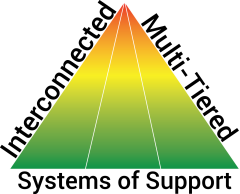 DESERT/MOUNTAIN CHARTER SPECIAL EDUCATION LOCAL PLAN AREA17800 HIGHWAY 18 • APPLE VALLEY, CA  92307(760) 552-6700 • (760) 242-5363 FAXPositive Behavioral Interventions & Supports Exploration & Adoption ChecklistDESERT/ MOUNTAIN SPECIAL EDUCATION LOCAL PLAN AREADESERT/MOUNTAIN CHARTER SPECIAL EDUCATION LOCAL PLAN AREA17800 HIGHWAY 18 • APPLE VALLEY, CA  92307(760) 552-6700 • (760) 242-5363 FAXPositive Behavioral Interventions & Supports Exploration & Adoption ChecklistDESERT/ MOUNTAIN SPECIAL EDUCATION LOCAL PLAN AREADESERT/MOUNTAIN CHARTER SPECIAL EDUCATION LOCAL PLAN AREA17800 HIGHWAY 18 • APPLE VALLEY, CA  92307(760) 552-6700 • (760) 242-5363 FAXPositive Behavioral Interventions & Supports Exploration & Adoption ChecklistDESERT/ MOUNTAIN SPECIAL EDUCATION LOCAL PLAN AREADESERT/MOUNTAIN CHARTER SPECIAL EDUCATION LOCAL PLAN AREA17800 HIGHWAY 18 • APPLE VALLEY, CA  92307(760) 552-6700 • (760) 242-5363 FAXPositive Behavioral Interventions & Supports Exploration & Adoption ChecklistDESERT/ MOUNTAIN SPECIAL EDUCATION LOCAL PLAN AREADESERT/MOUNTAIN CHARTER SPECIAL EDUCATION LOCAL PLAN AREA17800 HIGHWAY 18 • APPLE VALLEY, CA  92307(760) 552-6700 • (760) 242-5363 FAXPositive Behavioral Interventions & Supports Exploration & Adoption ChecklistDESERT/ MOUNTAIN SPECIAL EDUCATION LOCAL PLAN AREADESERT/MOUNTAIN CHARTER SPECIAL EDUCATION LOCAL PLAN AREA17800 HIGHWAY 18 • APPLE VALLEY, CA  92307(760) 552-6700 • (760) 242-5363 FAXPositive Behavioral Interventions & Supports Exploration & Adoption ChecklistDESERT/ MOUNTAIN SPECIAL EDUCATION LOCAL PLAN AREADESERT/MOUNTAIN CHARTER SPECIAL EDUCATION LOCAL PLAN AREA17800 HIGHWAY 18 • APPLE VALLEY, CA  92307(760) 552-6700 • (760) 242-5363 FAXPositive Behavioral Interventions & Supports Exploration & Adoption Checklistteam commitmentteam commitmentteam commitmentteam commitmentteam commitmentteam commitmentteam commitmentDIRECTIONS: All individuals that have been selected to participate in the PBIS training must review and sign this commitment form.DIRECTIONS: All individuals that have been selected to participate in the PBIS training must review and sign this commitment form.DIRECTIONS: All individuals that have been selected to participate in the PBIS training must review and sign this commitment form.DIRECTIONS: All individuals that have been selected to participate in the PBIS training must review and sign this commitment form.DIRECTIONS: All individuals that have been selected to participate in the PBIS training must review and sign this commitment form.DIRECTIONS: All individuals that have been selected to participate in the PBIS training must review and sign this commitment form.DIRECTIONS: All individuals that have been selected to participate in the PBIS training must review and sign this commitment form.I hereby acknowledge that:I hereby acknowledge that:I hereby acknowledge that:I hereby acknowledge that:I hereby acknowledge that:I hereby acknowledge that:I hereby acknowledge that:1.All of our team members must attend the team training days. I understand that either the school principal or assistant principal must also attend in order for the team to continue training.All of our team members must attend the team training days. I understand that either the school principal or assistant principal must also attend in order for the team to continue training.All of our team members must attend the team training days. I understand that either the school principal or assistant principal must also attend in order for the team to continue training.All of our team members must attend the team training days. I understand that either the school principal or assistant principal must also attend in order for the team to continue training.All of our team members must attend the team training days. I understand that either the school principal or assistant principal must also attend in order for the team to continue training.All of our team members must attend the team training days. I understand that either the school principal or assistant principal must also attend in order for the team to continue training.2.Our school will make every effort to implement PBIS during the next school year.Our school will make every effort to implement PBIS during the next school year.Our school will make every effort to implement PBIS during the next school year.Our school will make every effort to implement PBIS during the next school year.Our school will make every effort to implement PBIS during the next school year.Our school will make every effort to implement PBIS during the next school year.3.Through the PBIS process, we will:Through the PBIS process, we will:Through the PBIS process, we will:Through the PBIS process, we will:Through the PBIS process, we will:Through the PBIS process, we will:Use discipline data to guide decision-makingUse discipline data to guide decision-makingUse discipline data to guide decision-makingUse discipline data to guide decision-makingUse discipline data to guide decision-makingUse discipline data to guide decision-makingImplement a consistent discipline referral process and proceduresImplement a consistent discipline referral process and proceduresImplement a consistent discipline referral process and proceduresImplement a consistent discipline referral process and proceduresImplement a consistent discipline referral process and proceduresImplement a consistent discipline referral process and proceduresImplement and teach school-wide expectations and rulesImplement and teach school-wide expectations and rulesImplement and teach school-wide expectations and rulesImplement and teach school-wide expectations and rulesImplement and teach school-wide expectations and rulesImplement and teach school-wide expectations and rulesImplement a comprehensive reinforcement systemImplement a comprehensive reinforcement systemImplement a comprehensive reinforcement systemImplement a comprehensive reinforcement systemImplement a comprehensive reinforcement systemImplement a comprehensive reinforcement systemParticipate in PBIS assessmentsParticipate in PBIS assessmentsParticipate in PBIS assessmentsParticipate in PBIS assessmentsParticipate in PBIS assessmentsParticipate in PBIS assessments4.The PBIS team commits to meet at least monthly to analyze and problem-solve school-wide data.The PBIS team commits to meet at least monthly to analyze and problem-solve school-wide data.The PBIS team commits to meet at least monthly to analyze and problem-solve school-wide data.The PBIS team commits to meet at least monthly to analyze and problem-solve school-wide data.The PBIS team commits to meet at least monthly to analyze and problem-solve school-wide data.The PBIS team commits to meet at least monthly to analyze and problem-solve school-wide data.5.Our team will designate a “coach” and work with him/her to implement BIS with fidelity.Our team will designate a “coach” and work with him/her to implement BIS with fidelity.Our team will designate a “coach” and work with him/her to implement BIS with fidelity.Our team will designate a “coach” and work with him/her to implement BIS with fidelity.Our team will designate a “coach” and work with him/her to implement BIS with fidelity.Our team will designate a “coach” and work with him/her to implement BIS with fidelity.6.This is a three to five year process that involves ongoing training.This is a three to five year process that involves ongoing training.This is a three to five year process that involves ongoing training.This is a three to five year process that involves ongoing training.This is a three to five year process that involves ongoing training.This is a three to five year process that involves ongoing training.7.This process starts at the school-wide level, but eventually will address students at a targeted group and individual student level.This process starts at the school-wide level, but eventually will address students at a targeted group and individual student level.This process starts at the school-wide level, but eventually will address students at a targeted group and individual student level.This process starts at the school-wide level, but eventually will address students at a targeted group and individual student level.This process starts at the school-wide level, but eventually will address students at a targeted group and individual student level.This process starts at the school-wide level, but eventually will address students at a targeted group and individual student level.exploration & adoption checklistexploration & adoption checklistexploration & adoption checklistexploration & adoption checklistexploration & adoption checklistexploration & adoption checklistexploration & adoption checklistSchool Site:School Site:Date:Completed?Completed?Completed?Action Step yes   no yes   no yes   noThe entire faculty, including your PBIS Implementation Team, participates in an awareness presentation on school-wide PBIS.The entire faculty, including your PBIS Implementation Team, participates in an awareness presentation on school-wide PBIS.The entire faculty, including your PBIS Implementation Team, participates in an awareness presentation on school-wide PBIS. yes   no yes   no yes   noA PBIS Implementation Team is formed and has broad representation (including some Leadership Team members, a behavior specialist or team member with behavioral expertise, administrator(s), guidance counselor, and general and special education teachers across grade and content).A PBIS Implementation Team is formed and has broad representation (including some Leadership Team members, a behavior specialist or team member with behavioral expertise, administrator(s), guidance counselor, and general and special education teachers across grade and content).A PBIS Implementation Team is formed and has broad representation (including some Leadership Team members, a behavior specialist or team member with behavioral expertise, administrator(s), guidance counselor, and general and special education teachers across grade and content). yes   no yes   no yes   noPBIS Implementation Team commits to meet at least once a month to analyze and problem-solve school-wide data.PBIS Implementation Team commits to meet at least once a month to analyze and problem-solve school-wide data.PBIS Implementation Team commits to meet at least once a month to analyze and problem-solve school-wide data. yes   no yes   no yes   noPrincipal or AP responsible for making discipline decisions, is an active participant on PBIS Implementation Team and agrees to attend all days of the Team and Coaches’ Trainings.Principal or AP responsible for making discipline decisions, is an active participant on PBIS Implementation Team and agrees to attend all days of the Team and Coaches’ Trainings.Principal or AP responsible for making discipline decisions, is an active participant on PBIS Implementation Team and agrees to attend all days of the Team and Coaches’ Trainings. yes   no yes   no yes   noA school plan exists that includes school-wide discipline (i.e., behavior, school safety, school climate) as one of the top school goals.A school plan exists that includes school-wide discipline (i.e., behavior, school safety, school climate) as one of the top school goals.A school plan exists that includes school-wide discipline (i.e., behavior, school safety, school climate) as one of the top school goals. yes   no yes   no yes   noSchool has allocated/secured funding from the district to support their school-wide initiatives (LCFF)School has allocated/secured funding from the district to support their school-wide initiatives (LCFF)School has allocated/secured funding from the district to support their school-wide initiatives (LCFF) yes   no yes   no yes   noAn individual at the district level has been identified as the lead district contact or PBIS District Coordinator and agrees to attend two annual meetings of the PBIS Advisory Leadership Committee.An individual at the district level has been identified as the lead district contact or PBIS District Coordinator and agrees to attend two annual meetings of the PBIS Advisory Leadership Committee.An individual at the district level has been identified as the lead district contact or PBIS District Coordinator and agrees to attend two annual meetings of the PBIS Advisory Leadership Committee. yes   no yes   no yes   noExternal PBIS Coaches will be identified through the district by the end of year one of PBIS training to receive additional training and actively participate in the school-wide initiatives.External PBIS Coaches will be identified through the district by the end of year one of PBIS training to receive additional training and actively participate in the school-wide initiatives.External PBIS Coaches will be identified through the district by the end of year one of PBIS training to receive additional training and actively participate in the school-wide initiatives.